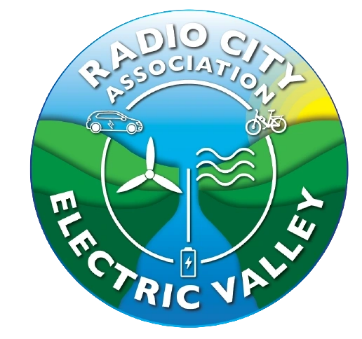 Biodiversity StrategyDecember  2022Radio City Association LimitedKnox Institute Building19 Main StreetKilbirnieNorth AyrshireKA25 7BXThe aim of this policy is to create a framework that integrates the protection and promotion of biodiversity into the company's strategy while outlining the principles for conducting sustainable and nature-positive business. The company acknowledges that human activities resulting in the degradation of ecosystems and the decline of biological diversity have severe environmental, economic, and social risks. As a result, the company intends to prevent and potentially reverse any loss of local biodiversity.To fulfil its commitment to biodiversity, the company shall follow the key principles of conduct. These include integrating biodiversity into internal strategic and decision-making processes, identifying and assessing the impacts and dependencies of the company's activities on natural capital, applying the mitigation hierarchy principle, respecting protected ecological, biological, cultural, and landscape areas, minimizing deforestation, managing and compensating for any negative environmental impacts, creating flora and fauna monitoring plans, and raising awareness and providing training on biodiversity.To apply the principles of conduct, priority lines of action have been established. These include protecting biodiversity, making sustainable use of natural capital, continuously identifying and assessing the impacts and dependencies of the company's activities on natural capital, collaborating with stakeholders, and highlighting the importance of biodiversity protection and conservation.In summary, RCA’s Biodiversity Policy underscores the company's commitment to preserving and promoting biodiversity in the Garnock Valley area by integrating it into every aspect of its business model.Purpose Scope of Application Main Principles of Conduct Priority Lines of ActionThe Board of Directors of Radio City Association (the “Company”) has the power to design, assess, continuously revise, and specifically approve and update this Biodiversity policy, which contain the guidelines governing the conduct of the Company. In fulfilling these responsibilities, and aware of its commitment to the environment generally and to the preservation of the biodiversity of the Garnock Valley, the Board of Directors hereby approves the following Biodiversity Policy (the “Policy”) pursuant to the provisions of the Purpose and Values of Radio City Association.1. PurposeThe Policy is intended to establish a reference framework for integrating the protection and promotion of biodiversity into the Company’s strategy and to define the principles of conduct for the development of a business model that is sustainable and positive with nature, such that its activities protect and promote the development and growth of the natural heritage, particularly including the protection of all sentient beings.The degradation of ecosystems and the decline of biological diversity as a direct consequence of the impact of human activities, entail serious environmental, economic and social risks, requiring action to initially prevent and potentially reverse any loss of local biodiversity.The Company is committed to taking a leadership role in the conservation and promotion of biodiversity in the Garnock Valley Area and to integrating into its management the United Nations (UN) 2050 vision of “Living in Harmony with Nature”, where biodiversity is valued, preserved, restored and used sustainably, maintaining the services of the ecosystem, supporting a healthy environment and providing essential benefits for everyone.This is aligned with the achievement of Sustainable Development Goals (SDGs) six, thirteen, fourteen, fifteen and seventeen approved by the United Nations (UN).2. Scope of ApplicationThis Policy applies to all activities of the Company. This Policy shall also apply, to the extent relevant, to the joint ventures, temporary joint ventures and other equivalent associations, if the Company assumes the management thereof.3. Main Principles of ConductTo implement its commitment to biodiversity, the Company shall be guided by the following main principles of conduct, which apply to all its activities: a. integrate biodiversity in internal strategic and decision-making processes of the Company, as well as in the analysis, management and reporting of long-term risks;b. identify, quantify and assess, on an ongoing basis and throughout the life cycle of the facilities, the impacts and dependencies of the Company’s activities on natural capital, including diversity and the protection of wild animals and protected and vulnerable species.c. apply the principle of mitigation hierarchy (avoid, minimise, restore, and compensate as a last resort) in all the phases of  its infrastructure projects;d. respect places that are protected due to their ecological, biological, cultural and/or landscape value and ensure any development takes account of any relevant national designations.e. avoid or reduce deforestation associated with the company’s activities and actively promote reforestation as far as practical ;f. manage and compensate in quantity and quality any negative impacts produced on the environment, giving priority to solutions based on nature, facilitating the connectivity of populations and respects EU designated areas of special protection for birds or conservation;g. develop plans for monitoring flora and fauna, especially protected or vulnerable species, so that the interaction of infrastructure with the environment can be continuously assessed;h. integrate the management of natural capital and biodiversity into the Company’s Environmental Management Systems, i. identify and establish management plans for invasive species that pose a risk to ecosystems and species at sites where the Company operates;j. participate in carrying out research, preservation, education and sensitisation projects, cooperating with government agencies, non-governmental organisations, local communities and other Stakeholders on biodiversity issues.k. promote biodiversity awareness and training, where appropriate, for the Company’s Directors and professionals.l. report on the biodiversity actions of the  Company, the presence of facilities in protected areas, and research, preservation, education and awareness-raising actions.4. Priority Lines of ActionBiodiversity has an important role in the Company’s overall strategy, for which reason priority lines of actions have been established to apply the main principles of conduct set out in the preceding section: a. protect biodiversity and make sustainable use of natural capital by adopting a hierarchy of conservation, integrating best practices throughout the life cycle in the management thereof and promoting actions for the regeneration and conservation of natural heritage;b. continuously identify, quantify and assess throughout the life cycle of its facilities, the impacts and dependencies of the Company’s activities on natural capital, with a focus on biodiversity, through the promotion of research and improving understanding of the ecosystems of the various environments of the area in which it operates;c. partnering with Stakeholders, considering their biodiversity needs and expectations, and participating in projects for the enhancement of biodiversity and the protection of and respect for animals in its operating area; andd. highlighting and raising awareness of the importance of biodiversity protection and conservation through training, internal and external education, publications and internal and external communication of the impact of the Company’s activities in this area.* * *This Policy was initially approved by the Board of Directors in May 2017 and amended most recently in December 2022.